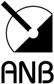 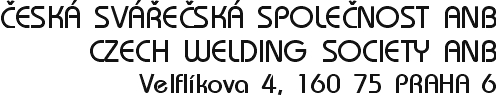 Žádost o vydání certifikátu operátora / seřizovačeProtokol zkoušky mechanizovaného svařovánídle ČSN EN ISO 14732Žádost o vydání certifikátu operátora / seřizovačeProtokol zkoušky mechanizovaného svařovánídle ČSN EN ISO 14732Žádost o vydání certifikátu operátora / seřizovačeProtokol zkoušky mechanizovaného svařovánídle ČSN EN ISO 14732Žádost o vydání certifikátu operátora / seřizovačeProtokol zkoušky mechanizovaného svařovánídle ČSN EN ISO 14732Žádost o vydání certifikátu operátora / seřizovačeProtokol zkoušky mechanizovaného svařovánídle ČSN EN ISO 14732Žádost o vydání certifikátu operátora / seřizovačeProtokol zkoušky mechanizovaného svařovánídle ČSN EN ISO 14732Žádost o vydání certifikátu operátora / seřizovačeProtokol zkoušky mechanizovaného svařovánídle ČSN EN ISO 14732Žádost o vydání certifikátu operátora / seřizovačeProtokol zkoušky mechanizovaného svařovánídle ČSN EN ISO 14732Žádost o vydání certifikátu operátora / seřizovačeProtokol zkoušky mechanizovaného svařovánídle ČSN EN ISO 14732Žádost o vydání certifikátu operátora / seřizovačeProtokol zkoušky mechanizovaného svařovánídle ČSN EN ISO 14732Žádost o vydání certifikátu operátora / seřizovačeProtokol zkoušky mechanizovaného svařovánídle ČSN EN ISO 14732Žádost o vydání certifikátu operátora / seřizovačeProtokol zkoušky mechanizovaného svařovánídle ČSN EN ISO 14732Žádost o vydání certifikátu operátora / seřizovačeProtokol zkoušky mechanizovaného svařovánídle ČSN EN ISO 14732Místo zkoušky(svářečská školanebo podnik)Místo zkoušky(svářečská školanebo podnik)Místo zkoušky(svářečská školanebo podnik)Místo zkoušky(svářečská školanebo podnik)Místo zkoušky(svářečská školanebo podnik)PříjmeníPříjmeníPříjmeníČíslo certifikátuČíslo certifikátuČíslo certifikátuČíslo certifikátuČíslo certifikátuJménoJménoJménoČíslo zkouškyČíslo zkouškyČíslo zkouškyČíslo zkouškyČíslo zkouškyIdentifikační číslo nebo rodné čísloIdentifikační číslo nebo rodné čísloIdentifikační číslo nebo rodné čísloSvářečský průkaz č./ vystavitSvářečský průkaz č./ vystavitSvářečský průkaz č./ vystavitSvářečský průkaz č./ vystavitSvářečský průkaz č./ vystavitDatum narození/Státní příslušnostDatum narození/Státní příslušnostDatum narození/Státní příslušnostMísto narozeníMísto narozeníMísto narozeníMísto narozeníMísto narozeníTyp průkazu totož. (OP, pas apod.)Typ průkazu totož. (OP, pas apod.)Typ průkazu totož. (OP, pas apod.)Číslo průkazu totožnostiČíslo průkazu totožnostiČíslo průkazu totožnostiČíslo průkazu totožnostiČíslo průkazu totožnostiZaměstnán uZaměstnán uZaměstnán uŽádám o vydání certifikátu svářeče a potvrzuji svým podpisem, že jsem se seznámil s dokumentem CWS ANB „Požadavky na certifikovaný personál" zveřejněný na portálu www.cws-anb.cz, který rovněž popisuje práva a povinnosti související s ochranou osobních údajů.Žádám o vydání certifikátu svářeče a potvrzuji svým podpisem, že jsem se seznámil s dokumentem CWS ANB „Požadavky na certifikovaný personál" zveřejněný na portálu www.cws-anb.cz, který rovněž popisuje práva a povinnosti související s ochranou osobních údajů.Žádám o vydání certifikátu svářeče a potvrzuji svým podpisem, že jsem se seznámil s dokumentem CWS ANB „Požadavky na certifikovaný personál" zveřejněný na portálu www.cws-anb.cz, který rovněž popisuje práva a povinnosti související s ochranou osobních údajů.Žádám o vydání certifikátu svářeče a potvrzuji svým podpisem, že jsem se seznámil s dokumentem CWS ANB „Požadavky na certifikovaný personál" zveřejněný na portálu www.cws-anb.cz, který rovněž popisuje práva a povinnosti související s ochranou osobních údajů.Žádám o vydání certifikátu svářeče a potvrzuji svým podpisem, že jsem se seznámil s dokumentem CWS ANB „Požadavky na certifikovaný personál" zveřejněný na portálu www.cws-anb.cz, který rovněž popisuje práva a povinnosti související s ochranou osobních údajů.Žádám o vydání certifikátu svářeče a potvrzuji svým podpisem, že jsem se seznámil s dokumentem CWS ANB „Požadavky na certifikovaný personál" zveřejněný na portálu www.cws-anb.cz, který rovněž popisuje práva a povinnosti související s ochranou osobních údajů.Žádám o vydání certifikátu svářeče a potvrzuji svým podpisem, že jsem se seznámil s dokumentem CWS ANB „Požadavky na certifikovaný personál" zveřejněný na portálu www.cws-anb.cz, který rovněž popisuje práva a povinnosti související s ochranou osobních údajů.Žádám o vydání certifikátu svářeče a potvrzuji svým podpisem, že jsem se seznámil s dokumentem CWS ANB „Požadavky na certifikovaný personál" zveřejněný na portálu www.cws-anb.cz, který rovněž popisuje práva a povinnosti související s ochranou osobních údajů.Žádám o vydání certifikátu svářeče a potvrzuji svým podpisem, že jsem se seznámil s dokumentem CWS ANB „Požadavky na certifikovaný personál" zveřejněný na portálu www.cws-anb.cz, který rovněž popisuje práva a povinnosti související s ochranou osobních údajů.Žádám o vydání certifikátu svářeče a potvrzuji svým podpisem, že jsem se seznámil s dokumentem CWS ANB „Požadavky na certifikovaný personál" zveřejněný na portálu www.cws-anb.cz, který rovněž popisuje práva a povinnosti související s ochranou osobních údajů.Žádám o vydání certifikátu svářeče a potvrzuji svým podpisem, že jsem se seznámil s dokumentem CWS ANB „Požadavky na certifikovaný personál" zveřejněný na portálu www.cws-anb.cz, který rovněž popisuje práva a povinnosti související s ochranou osobních údajů.Žádám o vydání certifikátu svářeče a potvrzuji svým podpisem, že jsem se seznámil s dokumentem CWS ANB „Požadavky na certifikovaný personál" zveřejněný na portálu www.cws-anb.cz, který rovněž popisuje práva a povinnosti související s ochranou osobních údajů.Žádám o vydání certifikátu svářeče a potvrzuji svým podpisem, že jsem se seznámil s dokumentem CWS ANB „Požadavky na certifikovaný personál" zveřejněný na portálu www.cws-anb.cz, který rovněž popisuje práva a povinnosti související s ochranou osobních údajů.Žádám o vydání certifikátu svářeče a potvrzuji svým podpisem, že jsem se seznámil s dokumentem CWS ANB „Požadavky na certifikovaný personál" zveřejněný na portálu www.cws-anb.cz, který rovněž popisuje práva a povinnosti související s ochranou osobních údajů.Žádám o vydání certifikátu svářeče a potvrzuji svým podpisem, že jsem se seznámil s dokumentem CWS ANB „Požadavky na certifikovaný personál" zveřejněný na portálu www.cws-anb.cz, který rovněž popisuje práva a povinnosti související s ochranou osobních údajů.Žádám o vydání certifikátu svářeče a potvrzuji svým podpisem, že jsem se seznámil s dokumentem CWS ANB „Požadavky na certifikovaný personál" zveřejněný na portálu www.cws-anb.cz, který rovněž popisuje práva a povinnosti související s ochranou osobních údajů.Žádám o vydání certifikátu svářeče a potvrzuji svým podpisem, že jsem se seznámil s dokumentem CWS ANB „Požadavky na certifikovaný personál" zveřejněný na portálu www.cws-anb.cz, který rovněž popisuje práva a povinnosti související s ochranou osobních údajů.Podpis žadatele o certifikaci:Podpis žadatele o certifikaci:Podpis žadatele o certifikaci:Podpis žadatele o certifikaci:Podpis žadatele o certifikaci:	Údaje o zkoušce	Údaje o zkoušce	Údaje o zkoušce	Údaje o zkoušce	Údaje o zkoušce	Údaje o zkoušce	Údaje o zkoušce	Údaje o zkoušce	Údaje o zkoušce	Údaje o zkoušce	Údaje o zkoušce	Údaje o zkoušce	Údaje o zkoušce	Údaje o zkoušce	Údaje o zkoušce	Údaje o zkoušcePED 2014/68/EUPED 2014/68/EUPED 2014/68/EUPED 2014/68/EUPED 2014/68/EUPED 2014/68/EUPED 2014/68/EUPED 2014/68/EUPED 2014/68/EUPED 2014/68/EUZkouška provedena podle ČSN EN ISO 14732 článek 4.1 bodZkouška provedena podle ČSN EN ISO 14732 článek 4.1 bodZkouška provedena podle ČSN EN ISO 14732 článek 4.1 bodZkouška provedena podle ČSN EN ISO 14732 článek 4.1 bodZkouška provedena podle ČSN EN ISO 14732 článek 4.1 bodZkouška provedena podle ČSN EN ISO 14732 článek 4.1 bodZkouška provedena podle ČSN EN ISO 14732 článek 4.1 bodZkouška provedena podle ČSN EN ISO 14732 článek 4.1 bodZkouška provedena podle ČSN EN ISO 14732 článek 4.1 bodZkouška provedena podle ČSN EN ISO 14732 článek 4.1 bodZkouška provedena podle ČSN EN ISO 14732 článek 4.1 bodZkouška provedena podle ČSN EN ISO 14732 článek 4.1 bodZkouška provedena podle ČSN EN ISO 14732 článek 4.1 bodZkouška provedena podle ČSN EN ISO 14732 článek 4.1 bodZkouška provedena podle ČSN EN ISO 14732 článek 4.1 bodZkouška provedena podle ČSN EN ISO 14732 článek 4.1 boda) a) a) b) b) b) b) b) c) c) d) d) d) Obnovování platnosti kvalifikace dle ČSN EN 14732 článek 5.3 bodObnovování platnosti kvalifikace dle ČSN EN 14732 článek 5.3 bodObnovování platnosti kvalifikace dle ČSN EN 14732 článek 5.3 bodObnovování platnosti kvalifikace dle ČSN EN 14732 článek 5.3 bodObnovování platnosti kvalifikace dle ČSN EN 14732 článek 5.3 bodObnovování platnosti kvalifikace dle ČSN EN 14732 článek 5.3 bodObnovování platnosti kvalifikace dle ČSN EN 14732 článek 5.3 bodObnovování platnosti kvalifikace dle ČSN EN 14732 článek 5.3 bodObnovování platnosti kvalifikace dle ČSN EN 14732 článek 5.3 bodObnovování platnosti kvalifikace dle ČSN EN 14732 článek 5.3 bodObnovování platnosti kvalifikace dle ČSN EN 14732 článek 5.3 bodObnovování platnosti kvalifikace dle ČSN EN 14732 článek 5.3 bodObnovování platnosti kvalifikace dle ČSN EN 14732 článek 5.3 bodObnovování platnosti kvalifikace dle ČSN EN 14732 článek 5.3 bodObnovování platnosti kvalifikace dle ČSN EN 14732 článek 5.3 bodObnovování platnosti kvalifikace dle ČSN EN 14732 článek 5.3 boda) a) a) b) b) b) b) b) Svařovací jednotkaSvařovací jednotkaSvařovací jednotkaŘídící jednotkaŘídící jednotkaŘídící jednotkaProces (metoda)svařováníProces (metoda)svařováníProces (metoda)svařováníJedno / vícevrstvé svařováníJedno / vícevrstvé svařováníJedno / vícevrstvé svařováníJedno / vícevrstvé svařováníJedno / vícevrstvé svařovánísl / mlsl / mlAut. řízení hlídání dráhy  (ano / ne)Aut. řízení hlídání dráhy  (ano / ne)Aut. řízení hlídání dráhy  (ano / ne)Aut. řízení délky oblouku  (ano / ne)Aut. řízení délky oblouku  (ano / ne)Aut. řízení délky oblouku  (ano / ne)Aut. řízení délky oblouku  (ano / ne)Aut. řízení délky oblouku  (ano / ne)Aut. řízení délky oblouku  (ano / ne) pWPS WPS pWPS WPS pWPS WPSOznačení WPQR(zkuš. protokolu)Označení WPQR(zkuš. protokolu)Označení WPQR(zkuš. protokolu)Plech nebotrubkaPlech nebotrubkaPlech nebotrubkaZákladnímateriálZákladnímateriálTloušťka zkuš. kusu (mm)Tloušťka zkuš. kusu (mm)Tloušťka zkuš. kusu (mm)Průměr 
trubky (mm)Průměr 
trubky (mm)Průměr 
trubky (mm)Průměr 
trubky (mm)Průměr 
trubky (mm)Průměr 
trubky (mm)Průměr 
trubky (mm)Druh spoje/svaruDruh spoje/svaruDruh spoje/svaruPřídavný materiálPřídavný materiálwm / nmwm / nmwm / nmwm / nmwm / nmPoloha svařováníPoloha svařováníPoloha svařováníPodložení svaruPodložení svaruPodložení svaruPodložení svaruPodložení svaruPodložení svaruPodložení svarumb / nbmb / nb Přímá vizuální kontrola       /        Nepřímá vizuální kontrola Přímá vizuální kontrola       /        Nepřímá vizuální kontrola Přímá vizuální kontrola       /        Nepřímá vizuální kontrola Přímá vizuální kontrola       /        Nepřímá vizuální kontrola Přímá vizuální kontrola       /        Nepřímá vizuální kontrola Přímá vizuální kontrola       /        Nepřímá vizuální kontrola Přímá vizuální kontrola       /        Nepřímá vizuální kontrola Přímá vizuální kontrola       /        Nepřímá vizuální kontrola Přímá vizuální kontrola       /        Nepřímá vizuální kontrola Přímá vizuální kontrola       /        Nepřímá vizuální kontrola Přímá vizuální kontrola       /        Nepřímá vizuální kontrola Přímá vizuální kontrola       /        Nepřímá vizuální kontrola Přímá vizuální kontrola       /        Nepřímá vizuální kontrolaPoznámkyPoznámkyPoznámky	Vizuální kontrola	Vizuální kontrola	Vizuální kontrola	Vizuální kontrola	Vizuální kontrola	Vizuální kontrola	Vizuální kontrola	Vizuální kontrola	Vizuální kontrola	Vizuální kontrola	Vizuální kontrola	Vizuální kontrola	Vizuální kontrola	Vizuální kontrola	Vizuální kontrola	Vizuální kontrola	Vizuální kontrola	Vizuální kontrola	Vizuální kontrola	Vizuální kontrola	Vizuální kontrola	Vizuální kontrola	Vizuální kontrola	Vizuální kontrola	Vizuální kontrola	Vizuální kontrola	Vizuální kontrola	Vizuální kontrola	Vizuální kontrolaZkušební kusZjištěné vadyZjištěné vadyZjištěné vadyZjištěné vadyZjištěné vadyZjištěné vadyZjištěné vadyZjištěné vadyVýsledekVýsledekVýsledekVýsledekZkušební kusZkušební kusZjištěné vadyZjištěné vadyZjištěné vadyZjištěné vadyZjištěné vadyZjištěné vadyZjištěné vadyZjištěné vadyZjištěné vadyZjištěné vadyVýsledekVýsledekVýsledekVýsledek	Vyhodnocení zkoušky	Vyhodnocení zkoušky	Vyhodnocení zkoušky	Vyhodnocení zkoušky	Vyhodnocení zkoušky	Vyhodnocení zkoušky	Vyhodnocení zkoušky	Vyhodnocení zkoušky	Vyhodnocení zkoušky	Vyhodnocení zkoušky	Vyhodnocení zkoušky	Vyhodnocení zkoušky	Vyhodnocení zkoušky	Vyhodnocení zkoušky	Vyhodnocení zkoušky	Vyhodnocení zkoušky	Vyhodnocení zkoušky	Vyhodnocení zkoušky	Vyhodnocení zkoušky	Vyhodnocení zkoušky	Vyhodnocení zkoušky	Vyhodnocení zkoušky	Vyhodnocení zkoušky	Vyhodnocení zkoušky	Vyhodnocení zkoušky	Vyhodnocení zkoušky	Vyhodnocení zkoušky	Vyhodnocení zkoušky	Vyhodnocení zkouškyČást zkouškyČást zkouškyČást zkouškyČást zkouškyStupeň hodnocení 
(viz legenda)Stupeň hodnocení 
(viz legenda)Stupeň hodnocení 
(viz legenda)DatumDatumDatumDatumDatumPodpisPodpisPodpisPodpisPodpisPodpisPodpisPodpisPodpisPodpisPodpisLegenda:Odborné znalosti: V	vyhověl N	nevyhověl –	nezkoušenPraktická část a znalosti funkce: V	vyhověl N	nevyhovělLegenda:Odborné znalosti: V	vyhověl N	nevyhověl –	nezkoušenPraktická část a znalosti funkce: V	vyhověl N	nevyhovělLegenda:Odborné znalosti: V	vyhověl N	nevyhověl –	nezkoušenPraktická část a znalosti funkce: V	vyhověl N	nevyhovělLegenda:Odborné znalosti: V	vyhověl N	nevyhověl –	nezkoušenPraktická část a znalosti funkce: V	vyhověl N	nevyhovělLegenda:Odborné znalosti: V	vyhověl N	nevyhověl –	nezkoušenPraktická část a znalosti funkce: V	vyhověl N	nevyhovělLegenda:Odborné znalosti: V	vyhověl N	nevyhověl –	nezkoušenPraktická část a znalosti funkce: V	vyhověl N	nevyhovělOdborné znalostiOdborné znalostiOdborné znalostiOdborné znalostiLegenda:Odborné znalosti: V	vyhověl N	nevyhověl –	nezkoušenPraktická část a znalosti funkce: V	vyhověl N	nevyhovělLegenda:Odborné znalosti: V	vyhověl N	nevyhověl –	nezkoušenPraktická část a znalosti funkce: V	vyhověl N	nevyhovělLegenda:Odborné znalosti: V	vyhověl N	nevyhověl –	nezkoušenPraktická část a znalosti funkce: V	vyhověl N	nevyhovělLegenda:Odborné znalosti: V	vyhověl N	nevyhověl –	nezkoušenPraktická část a znalosti funkce: V	vyhověl N	nevyhovělLegenda:Odborné znalosti: V	vyhověl N	nevyhověl –	nezkoušenPraktická část a znalosti funkce: V	vyhověl N	nevyhovělLegenda:Odborné znalosti: V	vyhověl N	nevyhověl –	nezkoušenPraktická část a znalosti funkce: V	vyhověl N	nevyhovělZnalosti funkce svařovací jednotkyZnalosti funkce svařovací jednotkyZnalosti funkce svařovací jednotkyZnalosti funkce svařovací jednotkyLegenda:Odborné znalosti: V	vyhověl N	nevyhověl –	nezkoušenPraktická část a znalosti funkce: V	vyhověl N	nevyhovělLegenda:Odborné znalosti: V	vyhověl N	nevyhověl –	nezkoušenPraktická část a znalosti funkce: V	vyhověl N	nevyhovělLegenda:Odborné znalosti: V	vyhověl N	nevyhověl –	nezkoušenPraktická část a znalosti funkce: V	vyhověl N	nevyhovělLegenda:Odborné znalosti: V	vyhověl N	nevyhověl –	nezkoušenPraktická část a znalosti funkce: V	vyhověl N	nevyhovělLegenda:Odborné znalosti: V	vyhověl N	nevyhověl –	nezkoušenPraktická část a znalosti funkce: V	vyhověl N	nevyhovělLegenda:Odborné znalosti: V	vyhověl N	nevyhověl –	nezkoušenPraktická část a znalosti funkce: V	vyhověl N	nevyhovělPřezkoumání žádostiVizuální kontrolaPřezkoumání žádostiVizuální kontrolaPřezkoumání žádostiVizuální kontrolaPřezkoumání žádostiVizuální kontrolaLegenda:Odborné znalosti: V	vyhověl N	nevyhověl –	nezkoušenPraktická část a znalosti funkce: V	vyhověl N	nevyhovělLegenda:Odborné znalosti: V	vyhověl N	nevyhověl –	nezkoušenPraktická část a znalosti funkce: V	vyhověl N	nevyhovělLegenda:Odborné znalosti: V	vyhověl N	nevyhověl –	nezkoušenPraktická část a znalosti funkce: V	vyhověl N	nevyhovělLegenda:Odborné znalosti: V	vyhověl N	nevyhověl –	nezkoušenPraktická část a znalosti funkce: V	vyhověl N	nevyhovělLegenda:Odborné znalosti: V	vyhověl N	nevyhověl –	nezkoušenPraktická část a znalosti funkce: V	vyhověl N	nevyhovělLegenda:Odborné znalosti: V	vyhověl N	nevyhověl –	nezkoušenPraktická část a znalosti funkce: V	vyhověl N	nevyhovělNedestruktivní  zkouškyNedestruktivní  zkouškyNedestruktivní  zkouškyNedestruktivní  zkouškyLegenda:Odborné znalosti: V	vyhověl N	nevyhověl –	nezkoušenPraktická část a znalosti funkce: V	vyhověl N	nevyhovělLegenda:Odborné znalosti: V	vyhověl N	nevyhověl –	nezkoušenPraktická část a znalosti funkce: V	vyhověl N	nevyhovělLegenda:Odborné znalosti: V	vyhověl N	nevyhověl –	nezkoušenPraktická část a znalosti funkce: V	vyhověl N	nevyhovělLegenda:Odborné znalosti: V	vyhověl N	nevyhověl –	nezkoušenPraktická část a znalosti funkce: V	vyhověl N	nevyhovělLegenda:Odborné znalosti: V	vyhověl N	nevyhověl –	nezkoušenPraktická část a znalosti funkce: V	vyhověl N	nevyhovělLegenda:Odborné znalosti: V	vyhověl N	nevyhověl –	nezkoušenPraktická část a znalosti funkce: V	vyhověl N	nevyhovělDestruktivní zkouškyDestruktivní zkouškyDestruktivní zkouškyDestruktivní zkouškyLegenda:Odborné znalosti: V	vyhověl N	nevyhověl –	nezkoušenPraktická část a znalosti funkce: V	vyhověl N	nevyhovělLegenda:Odborné znalosti: V	vyhověl N	nevyhověl –	nezkoušenPraktická část a znalosti funkce: V	vyhověl N	nevyhovělLegenda:Odborné znalosti: V	vyhověl N	nevyhověl –	nezkoušenPraktická část a znalosti funkce: V	vyhověl N	nevyhovělLegenda:Odborné znalosti: V	vyhověl N	nevyhověl –	nezkoušenPraktická část a znalosti funkce: V	vyhověl N	nevyhovělLegenda:Odborné znalosti: V	vyhověl N	nevyhověl –	nezkoušenPraktická část a znalosti funkce: V	vyhověl N	nevyhovělLegenda:Odborné znalosti: V	vyhověl N	nevyhověl –	nezkoušenPraktická část a znalosti funkce: V	vyhověl N	nevyhověl    Vydat certifikát    Nevydat certifikát    Vydat certifikát    Nevydat certifikát    Vydat certifikát    Nevydat certifikát    Vydat certifikát    Nevydat certifikát    Vydat certifikát    Nevydat certifikát    Vydat certifikát    Nevydat certifikát    Vydat certifikát    Nevydat certifikát    Vydat certifikát    Nevydat certifikát    Vydat certifikát    Nevydat certifikát………………………………….Datum rozhodnutí o certifikaci………………………………….Datum rozhodnutí o certifikaci………………………………….Datum rozhodnutí o certifikaci………………………………….Datum rozhodnutí o certifikaci………………………………….Datum rozhodnutí o certifikaciRozhodnutí certifikačního orgánuRozhodnutí certifikačního orgánuRozhodnutí certifikačního orgánuRozhodnutí certifikačního orgánuRozhodnutí certifikačního orgánuRozhodnutí certifikačního orgánuRozhodnutí certifikačního orgánuRozhodnutí certifikačního orgánuRozhodnutí certifikačního orgánu……………………………………………………Zástupce certifikačního orgánu (CO)……………………………………………………Zástupce certifikačního orgánu (CO)……………………………………………………Zástupce certifikačního orgánu (CO)……………………………………………………Zástupce certifikačního orgánu (CO)……………………………………………………Zástupce certifikačního orgánu (CO)……………………………………………………Zástupce certifikačního orgánu (CO)……………………………………………………Zástupce certifikačního orgánu (CO)……………………………………………………Zástupce certifikačního orgánu (CO)……………………………………………………Zástupce certifikačního orgánu (CO)……………………………………………………Zástupce certifikačního orgánu (CO)……………………………………………………Zástupce certifikačního orgánu (CO)……………………………………………………Zástupce certifikačního orgánu (CO)……………………………………………………Zástupce certifikačního orgánu (CO)……………………………………………………Zástupce certifikačního orgánu (CO)……………………………………………………Zástupce certifikačního orgánu (CO)Zkouška prozářenímZkouška prozářenímZkouška prozářenímZkouška prozářenímZkouška prozářenímZkouška prozářenímdle ČSN EN ISO 17636, ČSN EN ISO 10675, ČSN EN ISO 5817dle ČSN EN ISO 17636, ČSN EN ISO 10675, ČSN EN ISO 5817dle ČSN EN ISO 17636, ČSN EN ISO 10675, ČSN EN ISO 5817dle ČSN EN ISO 17636, ČSN EN ISO 10675, ČSN EN ISO 5817dle ČSN EN ISO 17636, ČSN EN ISO 10675, ČSN EN ISO 5817dle ČSN EN ISO 17636, ČSN EN ISO 10675, ČSN EN ISO 5817dle ČSN EN ISO 17636, ČSN EN ISO 10675, ČSN EN ISO 5817dle ČSN EN ISO 17636, ČSN EN ISO 10675, ČSN EN ISO 5817dle ČSN EN ISO 17636, ČSN EN ISO 10675, ČSN EN ISO 5817Zkušební kusZkušební kusZkušební kusZkušební kusZjištěné vadyZjištěné vadyZjištěné vadyZjištěné vadyZjištěné vadyZjištěné vadyZjištěné vadyZjištěné vadyVýsledekVýsledekHodnotil (jméno/razítko, datum a podpis)Hodnotil (jméno/razítko, datum a podpis)Hodnotil (jméno/razítko, datum a podpis)Hodnotil (jméno/razítko, datum a podpis)Hodnotil (jméno/razítko, datum a podpis)Hodnotil (jméno/razítko, datum a podpis)Hodnotil (jméno/razítko, datum a podpis)Hodnotil (jméno/razítko, datum a podpis)Hodnotil (jméno/razítko, datum a podpis)Hodnotil (jméno/razítko, datum a podpis)Hodnotil (jméno/razítko, datum a podpis)Hodnotil (jméno/razítko, datum a podpis)Zkouška ultrazvukemZkouška ultrazvukemZkouška ultrazvukemZkouška ultrazvukemZkouška ultrazvukemZkouška ultrazvukemdle ČSN EN ISO 17640, ČSN EN ISO 11666, ČSN EN ISO 5817dle ČSN EN ISO 17640, ČSN EN ISO 11666, ČSN EN ISO 5817dle ČSN EN ISO 17640, ČSN EN ISO 11666, ČSN EN ISO 5817dle ČSN EN ISO 17640, ČSN EN ISO 11666, ČSN EN ISO 5817dle ČSN EN ISO 17640, ČSN EN ISO 11666, ČSN EN ISO 5817dle ČSN EN ISO 17640, ČSN EN ISO 11666, ČSN EN ISO 5817dle ČSN EN ISO 17640, ČSN EN ISO 11666, ČSN EN ISO 5817dle ČSN EN ISO 17640, ČSN EN ISO 11666, ČSN EN ISO 5817dle ČSN EN ISO 17640, ČSN EN ISO 11666, ČSN EN ISO 5817Zkušební kusZkušební kusZkušební kusZkušební kusZjištěné vadyZjištěné vadyZjištěné vadyZjištěné vadyZjištěné vadyZjištěné vadyZjištěné vadyZjištěné vadyVýsledekVýsledekHodnotil (jméno/razítko, datum a podpis)Hodnotil (jméno/razítko, datum a podpis)Hodnotil (jméno/razítko, datum a podpis)Hodnotil (jméno/razítko, datum a podpis)Hodnotil (jméno/razítko, datum a podpis)Hodnotil (jméno/razítko, datum a podpis)Hodnotil (jméno/razítko, datum a podpis)Hodnotil (jméno/razítko, datum a podpis)Hodnotil (jméno/razítko, datum a podpis)Hodnotil (jméno/razítko, datum a podpis)Hodnotil (jméno/razítko, datum a podpis)Hodnotil (jméno/razítko, datum a podpis)Zkouška rozlomenímZkouška rozlomenímZkouška rozlomenímZkouška rozlomenímZkouška rozlomenímZkouška rozlomenímZkouška rozlomenímdle ČSN EN ISO 9017 dle ČSN EN ISO 9017 dle ČSN EN ISO 9017 dle ČSN EN ISO 9017 dle ČSN EN ISO 9017 dle ČSN EN ISO 9017 dle ČSN EN ISO 9017 dle ČSN EN ISO 9017 Popis vzorku dle ISO 9017: (Zkušební délka x zkušební tloušťka)/vrub. Např. FW/(150x6)/FqVruby: Druhy vrubu: čelní=F ; kořen=R ; boční=S ; Tvary vrubu: hranatý=q ; kulatý=r ; ostrý=sPopis vzorku dle ISO 9017: (Zkušební délka x zkušební tloušťka)/vrub. Např. FW/(150x6)/FqVruby: Druhy vrubu: čelní=F ; kořen=R ; boční=S ; Tvary vrubu: hranatý=q ; kulatý=r ; ostrý=sPopis vzorku dle ISO 9017: (Zkušební délka x zkušební tloušťka)/vrub. Např. FW/(150x6)/FqVruby: Druhy vrubu: čelní=F ; kořen=R ; boční=S ; Tvary vrubu: hranatý=q ; kulatý=r ; ostrý=sPopis vzorku dle ISO 9017: (Zkušební délka x zkušební tloušťka)/vrub. Např. FW/(150x6)/FqVruby: Druhy vrubu: čelní=F ; kořen=R ; boční=S ; Tvary vrubu: hranatý=q ; kulatý=r ; ostrý=sPopis vzorku dle ISO 9017: (Zkušební délka x zkušební tloušťka)/vrub. Např. FW/(150x6)/FqVruby: Druhy vrubu: čelní=F ; kořen=R ; boční=S ; Tvary vrubu: hranatý=q ; kulatý=r ; ostrý=sPopis vzorku dle ISO 9017: (Zkušební délka x zkušební tloušťka)/vrub. Např. FW/(150x6)/FqVruby: Druhy vrubu: čelní=F ; kořen=R ; boční=S ; Tvary vrubu: hranatý=q ; kulatý=r ; ostrý=sPopis vzorku dle ISO 9017: (Zkušební délka x zkušební tloušťka)/vrub. Např. FW/(150x6)/FqVruby: Druhy vrubu: čelní=F ; kořen=R ; boční=S ; Tvary vrubu: hranatý=q ; kulatý=r ; ostrý=sPopis vzorku dle ISO 9017: (Zkušební délka x zkušební tloušťka)/vrub. Např. FW/(150x6)/FqVruby: Druhy vrubu: čelní=F ; kořen=R ; boční=S ; Tvary vrubu: hranatý=q ; kulatý=r ; ostrý=sPopis vzorku dle ISO 9017: (Zkušební délka x zkušební tloušťka)/vrub. Např. FW/(150x6)/FqVruby: Druhy vrubu: čelní=F ; kořen=R ; boční=S ; Tvary vrubu: hranatý=q ; kulatý=r ; ostrý=sPopis vzorku dle ISO 9017: (Zkušební délka x zkušební tloušťka)/vrub. Např. FW/(150x6)/FqVruby: Druhy vrubu: čelní=F ; kořen=R ; boční=S ; Tvary vrubu: hranatý=q ; kulatý=r ; ostrý=sPopis vzorku dle ISO 9017: (Zkušební délka x zkušební tloušťka)/vrub. Např. FW/(150x6)/FqVruby: Druhy vrubu: čelní=F ; kořen=R ; boční=S ; Tvary vrubu: hranatý=q ; kulatý=r ; ostrý=sPopis vzorku dle ISO 9017: (Zkušební délka x zkušební tloušťka)/vrub. Např. FW/(150x6)/FqVruby: Druhy vrubu: čelní=F ; kořen=R ; boční=S ; Tvary vrubu: hranatý=q ; kulatý=r ; ostrý=sPopis vzorku dle ISO 9017: (Zkušební délka x zkušební tloušťka)/vrub. Např. FW/(150x6)/FqVruby: Druhy vrubu: čelní=F ; kořen=R ; boční=S ; Tvary vrubu: hranatý=q ; kulatý=r ; ostrý=sPopis vzorku dle ISO 9017: (Zkušební délka x zkušební tloušťka)/vrub. Např. FW/(150x6)/FqVruby: Druhy vrubu: čelní=F ; kořen=R ; boční=S ; Tvary vrubu: hranatý=q ; kulatý=r ; ostrý=sPopis vzorku dle ISO 9017: (Zkušební délka x zkušební tloušťka)/vrub. Např. FW/(150x6)/FqVruby: Druhy vrubu: čelní=F ; kořen=R ; boční=S ; Tvary vrubu: hranatý=q ; kulatý=r ; ostrý=sPopis vzorku dle ISO 9017: (Zkušební délka x zkušební tloušťka)/vrub. Např. FW/(150x6)/FqVruby: Druhy vrubu: čelní=F ; kořen=R ; boční=S ; Tvary vrubu: hranatý=q ; kulatý=r ; ostrý=sPopis vzorku dle ISO 9017: (Zkušební délka x zkušební tloušťka)/vrub. Např. FW/(150x6)/FqVruby: Druhy vrubu: čelní=F ; kořen=R ; boční=S ; Tvary vrubu: hranatý=q ; kulatý=r ; ostrý=sZkušební kus č.Zkušební kus č.Zkušební kus č.Popis vzorkuPopis vzorkuPopis vzorkuPopis vzorkuPopis vzorkuPopis vzorkuZjištěné vadyZjištěné vadyZjištěné vadyZjištěné vadyVýsledekVýsledekHodnotil (jméno/razítko, datum a podpis)Hodnotil (jméno/razítko, datum a podpis)Hodnotil (jméno/razítko, datum a podpis)Hodnotil (jméno/razítko, datum a podpis)Hodnotil (jméno/razítko, datum a podpis)Hodnotil (jméno/razítko, datum a podpis)Hodnotil (jméno/razítko, datum a podpis)Hodnotil (jméno/razítko, datum a podpis)Hodnotil (jméno/razítko, datum a podpis)Hodnotil (jméno/razítko, datum a podpis)Hodnotil (jméno/razítko, datum a podpis)Hodnotil (jméno/razítko, datum a podpis)Zkouška ohybemZkouška ohybemZkouška ohybemZkouška ohybemZkouška ohybemZkouška ohybemZkouška ohybemdle ČSN EN ISO 5173 dle ČSN EN ISO 5173 dle ČSN EN ISO 5173 dle ČSN EN ISO 5173 dle ČSN EN ISO 5173 dle ČSN EN ISO 5173 dle ČSN EN ISO 5173 dle ČSN EN ISO 5173 Druh vzorku: Ohyb ze strany povrchu=TFBB ; ze strany kořene=TRBB ; pro t ≥ 12 mm boční ohyb=SBBPodmínky zkoušení (rozměry vzorku, úhel ohybu, průměr trnu, teplota):Druh vzorku: Ohyb ze strany povrchu=TFBB ; ze strany kořene=TRBB ; pro t ≥ 12 mm boční ohyb=SBBPodmínky zkoušení (rozměry vzorku, úhel ohybu, průměr trnu, teplota):Druh vzorku: Ohyb ze strany povrchu=TFBB ; ze strany kořene=TRBB ; pro t ≥ 12 mm boční ohyb=SBBPodmínky zkoušení (rozměry vzorku, úhel ohybu, průměr trnu, teplota):Druh vzorku: Ohyb ze strany povrchu=TFBB ; ze strany kořene=TRBB ; pro t ≥ 12 mm boční ohyb=SBBPodmínky zkoušení (rozměry vzorku, úhel ohybu, průměr trnu, teplota):Druh vzorku: Ohyb ze strany povrchu=TFBB ; ze strany kořene=TRBB ; pro t ≥ 12 mm boční ohyb=SBBPodmínky zkoušení (rozměry vzorku, úhel ohybu, průměr trnu, teplota):Druh vzorku: Ohyb ze strany povrchu=TFBB ; ze strany kořene=TRBB ; pro t ≥ 12 mm boční ohyb=SBBPodmínky zkoušení (rozměry vzorku, úhel ohybu, průměr trnu, teplota):Druh vzorku: Ohyb ze strany povrchu=TFBB ; ze strany kořene=TRBB ; pro t ≥ 12 mm boční ohyb=SBBPodmínky zkoušení (rozměry vzorku, úhel ohybu, průměr trnu, teplota):Druh vzorku: Ohyb ze strany povrchu=TFBB ; ze strany kořene=TRBB ; pro t ≥ 12 mm boční ohyb=SBBPodmínky zkoušení (rozměry vzorku, úhel ohybu, průměr trnu, teplota):Druh vzorku: Ohyb ze strany povrchu=TFBB ; ze strany kořene=TRBB ; pro t ≥ 12 mm boční ohyb=SBBPodmínky zkoušení (rozměry vzorku, úhel ohybu, průměr trnu, teplota):Druh vzorku: Ohyb ze strany povrchu=TFBB ; ze strany kořene=TRBB ; pro t ≥ 12 mm boční ohyb=SBBPodmínky zkoušení (rozměry vzorku, úhel ohybu, průměr trnu, teplota):Druh vzorku: Ohyb ze strany povrchu=TFBB ; ze strany kořene=TRBB ; pro t ≥ 12 mm boční ohyb=SBBPodmínky zkoušení (rozměry vzorku, úhel ohybu, průměr trnu, teplota):Druh vzorku: Ohyb ze strany povrchu=TFBB ; ze strany kořene=TRBB ; pro t ≥ 12 mm boční ohyb=SBBPodmínky zkoušení (rozměry vzorku, úhel ohybu, průměr trnu, teplota):Druh vzorku: Ohyb ze strany povrchu=TFBB ; ze strany kořene=TRBB ; pro t ≥ 12 mm boční ohyb=SBBPodmínky zkoušení (rozměry vzorku, úhel ohybu, průměr trnu, teplota):Druh vzorku: Ohyb ze strany povrchu=TFBB ; ze strany kořene=TRBB ; pro t ≥ 12 mm boční ohyb=SBBPodmínky zkoušení (rozměry vzorku, úhel ohybu, průměr trnu, teplota):Druh vzorku: Ohyb ze strany povrchu=TFBB ; ze strany kořene=TRBB ; pro t ≥ 12 mm boční ohyb=SBBPodmínky zkoušení (rozměry vzorku, úhel ohybu, průměr trnu, teplota):Druh vzorku: Ohyb ze strany povrchu=TFBB ; ze strany kořene=TRBB ; pro t ≥ 12 mm boční ohyb=SBBPodmínky zkoušení (rozměry vzorku, úhel ohybu, průměr trnu, teplota):Druh vzorku: Ohyb ze strany povrchu=TFBB ; ze strany kořene=TRBB ; pro t ≥ 12 mm boční ohyb=SBBPodmínky zkoušení (rozměry vzorku, úhel ohybu, průměr trnu, teplota):Zkušební kus č.Zkušební kus č.Zkušební kus č.Druh vzorkuDruh vzorkuDruh vzorkuZjištěné vadyZjištěné vadyZjištěné vadyZjištěné vadyZjištěné vadyZjištěné vadyZjištěné vadyVýsledekVýsledekHodnotil (jméno/razítko, datum a podpis)Hodnotil (jméno/razítko, datum a podpis)Hodnotil (jméno/razítko, datum a podpis)Hodnotil (jméno/razítko, datum a podpis)Hodnotil (jméno/razítko, datum a podpis)Hodnotil (jméno/razítko, datum a podpis)Hodnotil (jméno/razítko, datum a podpis)Hodnotil (jméno/razítko, datum a podpis)Hodnotil (jméno/razítko, datum a podpis)Hodnotil (jméno/razítko, datum a podpis)Magnetická práškováMagnetická práškováMagnetická práškováMagnetická práškováBarevná kapilárníBarevná kapilárníBarevná kapilárníMakrostrukturyMakrostrukturyMakrostrukturyDoplňkováČSN EN ISO 23278ČSN EN ISO 23278ČSN EN ISO 23278ČSN EN ISO 23278ČSN EN ISO 23278ČSN EN ISO 23277ČSN EN ISO 23277ČSN EN ISO 23277ČSN EN ISO 23277ČSN EN ISO 23277ČSN EN ISO 17639Leptadlo:ČSN EN ISO 17639Leptadlo:ČSN EN ISO 17639Leptadlo:ČSN EN ISO 17639Leptadlo:Označení tyčeOznačení tyčeOznačení tyčeOznačení tyčeHodnoceníHodnoceníHodnoceníHodnoceníHodnoceníHodnoceníHodnoceníHodnoceníHodnoceníVýsledekHodnotil (jméno/razítko, datum a podpis)Hodnotil (jméno/razítko, datum a podpis)Hodnotil (jméno/razítko, datum a podpis)Hodnotil (jméno/razítko, datum a podpis)Hodnotil (jméno/razítko, datum a podpis)Hodnotil (jméno/razítko, datum a podpis)Hodnotil (jméno/razítko, datum a podpis)Hodnotil (jméno/razítko, datum a podpis)Hodnotil (jméno/razítko, datum a podpis)Hodnotil (jméno/razítko, datum a podpis)Hodnotil (jméno/razítko, datum a podpis)Hodnotil (jméno/razítko, datum a podpis)Hodnotil (jméno/razítko, datum a podpis)Hodnotil (jméno/razítko, datum a podpis)Hodnotil (jméno/razítko, datum a podpis)Hodnotil (jméno/razítko, datum a podpis)Hodnotil (jméno/razítko, datum a podpis)Hodnotil (jméno/razítko, datum a podpis)Hodnotil (jméno/razítko, datum a podpis)Hodnotil (jméno/razítko, datum a podpis)Hodnotil (jméno/razítko, datum a podpis)